КОМИТЕТ ГОСУДАРСТВЕННОГО ЗАКАЗА
ВОЛОГОДСКОЙ ОБЛАСТИ 
(ОРГАН ИСПОЛНИТЕЛЬНОЙ ГОСУДАРСТВЕННОЙ ВЛАСТИ ОБЛАСТИ, 
УПОЛНОМОЧЕННОМ НА ОПРЕДЕЛЕНИЕ ПОСТАВЩИКОВ(ПОДРЯДЧИКОВ, ИСПОЛНИТЕЛЕЙ)документация ОБ АУКЦИОНе в ЭЛЕКТРОННОй формеПоставка лекарственного препарата для медицинского применения ИНСУЛИН ГЛАРГИНг. Вологда2018г.  ОГЛАВЛЕНИЕИнформационная карта* а также лица, которые аккредитованы до 1 января 2019 года на электронной площадке, информация и документы которых включены в реестр, предусмотренный статьей 62 Федерального закона от 05.04.2013 N 44-ФЗ "О контрактной системе в сфере закупок товаров, работ, услуг для обеспечения государственных и муниципальных нужд"II. Техническое заданиеПоказатели, позволяющие определить соответствие закупаемых товаров установленным заказчиком требованиям* В случае, если Участником закупки к поставке предлагается инсулин в картриджах, Участник закупки (Поставщик) обязан одновременно с поставкой Товара безвозмездно передать Заказчику  автоинъекторы инсулина стандартные (шприц-ручки), совместимые с картриджами, в которых осуществляется поставка инсулина, в количестве на 1300 пациентов.Требования к качеству товара, требования к его безопасности, прочие условия:- требования к качеству и безопасности товара: Товар должен поставляться с остаточным сроком годности не менее 12 месяцев на момент поставки. Поставщик несёт ответственность за качество поставленного товара.В случае поставки автоинъекторов инсулина предоставляется регистрационное удостоверение на медицинское изделие.- требования к упаковке товара:  Маркировка и оформление лекарственных средств должны соответствовать требованиям Федерального закона от 12 апреля 2010 года № 61-ФЗ «Об обращении лекарственных средств». Упаковка и маркировка Товара должны соответствовать ГОСТам, обеспечивать сохранность груза от повреждений при перевозке, коррозии, обеспечивать температурный режим и нормативные условия хранения при транспортировке и в складском помещении. Товар должен быть упакован способом, не допускающим его перемещение внутри тары при транспортировке и перегрузке. - требования к транспортировке товара: Поставка товара осуществляется за счет и средствами Поставщика в таре, обеспечивающей температурный режим и условия хранения товара.III.ПРОЕКТ КОНТРАКТАГосударственный контракт №____на поставку лекарственного препарата для медицинского применения Инсулин гларгинг. Вологда                                                                                                         «____» _________ 2018 г.Государственная программа «Развитие здравоохранения Вологодской области» на 2014-2020 годы.Подпрограмма №8 «Совершенствование системы лекарственного обеспечения, в том числе в амбулаторных условиях».Мероприятие 8.5. «Организация обеспечения отдельных категорий граждан лекарственными препаратами, медицинскими изделиями, а также специализированными продуктами лечебного питания для детей-инвалидов за счет средств федерального бюджета».Департамент здравоохранения Вологодской области, именуемый в дальнейшем "Заказчик", в лице _______, действующего на основании _____, с одной стороны и _________, именуемое в дальнейшем "Поставщик", в лице _________, действующего на основании _______, с другой стороны, здесь и далее именуемые "Стороны", в порядке _________  Федерального закона от 5 апреля 2013 г. N 44-ФЗ "О контрактной системе в сфере закупок товаров, работ, услуг для обеспечения государственных и муниципальных нужд"  (далее - Федеральный закон о контрактной системе), по результатам  электронного аукциона, объявленного Извещением от "__" ______ ____ г. N ___, ИКЗ 182352501051935250100100231262120323, на основании _________ от "__" _____ ____ г. N ___, заключили настоящий ______________  (далее - Контракт) о нижеследующем:1. Предмет Контракта1.1. В соответствии с Контрактом Поставщик обязуется в порядке и сроки, предусмотренные Контрактом, осуществить поставку лекарственного препарата для медицинского применения Инсулин гларгин (код ОКПД2 –_________) (далее - Товар) в соответствии со Спецификацией  (приложение N 1 к Контракту), а Заказчик обязуется в порядке и сроки, предусмотренные Контрактом, принять и оплатить поставленный Товар.1.2. Номенклатура Товара и его количество определяются Спецификацией (приложение N 1 к Контракту), технические показатели - Техническими характеристиками  (приложение N 2 к Контракту).1.3. Поставка Товара осуществляется без разгрузки транспортного средства.Место поставки Товара -  склад ГП ВО «ГПТП «Фармация», расположенный по адресу: ул. Лечебная, 30, г. Вологда, 160002 (далее - Получатель). Товар поставляется в течение 14 дней c даты заключения Контракта.2. Цена Контракта2.1. Цена Контракта и валюта платежа устанавливаются в российских рублях.2.2. Цена Контракта составляет ____ руб. (_____) ______ коп., включая НДС ____ руб. (____) ______ коп. 2.3. Цена Контракта включает в себя стоимость Товара, а также все расходы на транспортировку, страхование, уплату налогов, пошлины, сборы и другие обязательные платежи, которые Поставщик должен выплатить в связи с выполнением обязательств по Контракту в соответствии с законодательством Российской Федерации.2.4. Цена Контракта является твердой и определяется на весь срок его исполнения, за исключением случаев, предусмотренных пунктами 2.5 и 2.6 Контракта.2.5. Цена Контракта может быть изменена, если по предложению Заказчика увеличивается предусмотренное Контрактом количество Товара не более чем на десять процентов или уменьшается предусмотренное Контрактом количество Товара не более чем на десять процентов. При этом по соглашению Сторон допускается изменение, с учетом положений бюджетного законодательства Российской Федерации, цены Контракта пропорционально дополнительному количеству Товара, исходя из установленной в Контракте цены единицы Товара, но не более чем на десять процентов цены Контракта. При уменьшении предусмотренного Контрактом количества Товара Стороны Контракта обязаны уменьшить цену Контракта исходя из цены единицы Товара. Цена единицы дополнительно поставляемого Товара или цена единицы Товара при уменьшении предусмотренного Контрактом количества поставляемого Товара должна определяться как частное от деления первоначальной цены Контракта на предусмотренное в Контракте количество Товара.2.6. По соглашению Сторон цена Контракта может быть снижена без изменения предусмотренного Контрактом количества Товара и иных условий Контракта.3. Взаимодействие Сторон 3.1. Поставщик обязан:3.1.1. поставить Товар, соответствующий требованиям законодательства Российской Федерации, в соответствии с условиями Контракта, в полном объеме, надлежащего качества и в установленные сроки;3.1.2. представлять по требованию Заказчика информацию и документы, относящиеся к предмету Контракта;3.1.3. незамедлительно информировать Заказчика обо всех обстоятельствах, препятствующих исполнению Контракта;3.1.4. устранять своими силами и за свой счет допущенные недостатки при поставке Товара;3.2. Поставщик вправе:3.2.1. требовать от Заказчика приемки поставленного Товара в Месте доставки;3.2.2. требовать от Заказчика предоставления имеющейся у него информации, необходимой для исполнения обязательств по Контракту;3.2.3. требовать от Заказчика своевременной оплаты поставленного Товара в порядке и на условиях, предусмотренных Контрактом.3.3. Заказчик обязан:3.3.1. предоставлять Поставщику всю имеющуюся у него информацию и документы, относящиеся к предмету Контракта и необходимые для исполнения Поставщиком обязательств по Контракту;3.3.2. своевременно принять и оплатить поставленный Товар;3.4. Заказчик вправе:3.4.1. требовать от Поставщика надлежащего исполнения обязательств, предусмотренных Контрактом;3.4.2. запрашивать у Поставщика информацию об исполнении им обязательств по Контракту;3.4.3. проверять в любое время ход исполнения Поставщиком обязательств по Контракту, в том числе осуществлять контроль сроков поставки Товара в соответствии с условиями Контракта;3.4.4. осуществлять выборочную проверку качества поставляемого Товара, в том числе после приемки Товара;3.4.5. требовать от Поставщика устранения недостатков, допущенных при исполнении Контракта, за его счет;3.4.6. отказаться от приемки Товара, не соответствующего условиям Контракта, и потребовать безвозмездного устранения недостатков;3.4.7. привлекать экспертов, экспертные организации к проведению экспертизы поставленного Товара и для проверки соответствия исполнения Поставщиком обязательств по Контракту требованиям, установленным Контрактом.4. Упаковка и маркировка. Условия транспортировки 4.1. Упаковка и маркировка Товара должны соответствовать требованиям законодательства Российской Федерации, международных договоров и актов, составляющих право Евразийского экономического союза.4.2. Поставщик должен обеспечить упаковку Товара, способную предотвратить его повреждение или порчу во время транспортировки к Месту доставки. Упаковка Товара должна полностью обеспечивать условия транспортировки Товара.При определении габаритов упаковки Товара и его веса с упаковкой необходимо учитывать удаленность Мест доставки и отсутствие грузоподъемных средств в пунктах по пути следования Товара.4.3. Вся упаковка должна иметь следующую маркировку:Наименование Товара: ___________Государственный контракт  N __________Заказчик: (наименование) ____________Поставщик: (наименование (для юридического лица), фамилия, имя, отчество (при наличии) (для физического лица)) ________Получатель: (наименование (для юридического лица), фамилия, имя, отчество (при наличии) (для физического лица)) _______Пункт назначения: _________Грузоотправитель: _________4.4. Каждый ящик/контейнер должны сопровождать два экземпляра упаковочного листа с описанием Товара, указанием веса нетто, веса брутто, количества Товара, указанием номера и даты Контракта (далее - Упаковочный лист). Один Упаковочный лист с приложением документов, предусмотренных пунктом 5.3 Контракта, должен находиться внутри ящика/контейнера, другой - крепиться с внешней стороны ящика/контейнера в водонепроницаемом конверте.4.5. Поставщик обязан обеспечить в соответствии с требованиями законодательства Российской Федерации  надлежащие условия хранения и температурный режим, необходимые для соблюдения условий транспортировки Товара, определенные нормативной документацией на Товар и инструкцией по медицинскому применению Товара.5. Поставка Товара 5.1. Поставка Товара осуществляется Поставщиком в Место доставки на условиях и в сроки, предусмотренных пунктом 1.3 Контракта.Поставщик за 5 (пять)  дней до осуществления поставки Товара направляет Заказчику уведомление о времени доставки Товара в Место доставки.5.2. Фактической датой поставки считается дата, указанная в Акте приема-передачи Товара (приложение N 3 к Контракту).5.3. При поставке Товара Поставщик представляет следующие документы:а) копию регистрационного удостоверения лекарственного препарата, выданного уполномоченным органом;б) протокол согласования цен поставки Товара, включенного в перечень жизненно необходимых и важнейших лекарственных препаратов, составленный по форме в соответствии с законодательством Российской Федерации  (при поставке Товара, включенного в перечень жизненно необходимых и важнейших лекарственных препаратов);в) товарную накладную, составленную по форме в соответствии с законодательством Российской Федерации;г) Акт приема-передачи Товара (приложение N 3 к Контракту) в трех экземплярах: два экземпляр для Получателя и один экземпляр для Поставщика;д) копию документа, подтверждающего соответствие  Товара, выданного уполномоченными органами (организациями): декларация и/или сертификат соответствия;е) документы на оплату: счета, счета-фактуры.5.4. Поставка Товара осуществляется в целых упаковках в соответствии с требованиями Федерального закона от 12.04.2010 N 61-ФЗ "Об обращении лекарственных средств". При этом если количество Товара, поставляемого Заказчику  во вторичной (потребительской) упаковке, превышает количество Товара, указанного в Спецификации (приложение N 1 к Контракту), поставка Товара сверх количества, указанного в Спецификации, осуществляется за счет Поставщика.6. Приемка Товара 6.1. Приемка поставленного Товара осуществляется в соответствии с требованиями законодательства Российской Федерации  в ходе передачи Товара Получателю в Месте доставки и включает в себя:а) проверку по Упаковочным листам номенклатуры поставленного Товара на соответствие Спецификации (приложение N 1 к Контракту) и Техническим характеристикам (приложение N 2 к Контракту);б) проверку полноты и правильности оформления комплекта документов, предусмотренных пунктом 5.3 Контракта;в) контроль наличия/отсутствия внешних повреждений упаковки Товара;г) проверку соблюдения температурного режима при хранении и транспортировке Товара (включается в случае необходимости).Товар, являющийся предметом настоящего Контракта приходуется Получателем в течение 3 (трех) дней с даты поставки Товара в адрес Получателя. По факту приемки Товара Поставщик и Заказчик подписывают Акт приема-передачи Товара (приложение N 3 к Контракту).6.2. Для проверки предоставленных Поставщиком результатов поставки, предусмотренных Контрактом, в части их соответствия условиям Контракта, Заказчиком проводится экспертиза Товара в порядке, предусмотренном статьей 94 Федерального закона о контрактной системе. Экспертиза может проводиться силами Заказчика или к ее проведению могут привлекаться эксперты, экспертные организации.БУЗ ВО «Вологодский областной Центр контроля качества и сертификации лекарственных средств» проводит приемочный контроль, экспертизу качества каждой серии поставляемого Товара.6.3. Заказчик в течение 10  (десяти) дней  со дня получения от Поставщика документов, предусмотренных пунктом 5.3 Контракта, направляет Поставщику подписанный Акт приема-передачи Товара (приложение N 3 к Контракту) или мотивированный отказ от подписания, в котором указываются недостатки и сроки их устранения.6.4. После устранения недостатков, послуживших основанием для неподписания Акта приема-передачи Товара (приложение N 3 к Контракту), Поставщик и Заказчик подписывают Акт приема-передачи Товара (приложение N 3 к Контракту) в порядке и сроки, предусмотренные пунктами 6.2 и 6.3 Контракта.6.5. Со дня подписания Акта приема-передачи Товара (приложение N 3 к Контракту) Заказчиком риск случайной гибели, утраты или повреждения Товара переходит к Заказчику.7. Выборочная проверка Товара7.1. Заказчик имеет право осуществлять выборочную проверку поставляемого Товара, в том числе после приемки Товара.7.2. Для проведения проверки Товара Заказчик направляет Поставщику запрос о предоставлении образцов каждой серии Товара для проведения анализа независимыми профильными экспертными организациями по контролю качества лекарственных средств. Забор образцов производится в 3-х кратном количестве упаковок Товара, необходимых для проведения одного анализа. Расходы, связанные с предоставлением образцов, несет Поставщик.7.3. Выбор независимых профильных экспертных организаций по контролю качества лекарственных средств осуществляется Заказчиком.7.4. Проверка Товара проводится за счет средств Заказчика.7.5. Если по результатам проверки Товара определяется, что Товар не соответствует требованиям Контракта, несоответствующий условиям Контракта Товар забраковывается в объеме всей серии. При этом объем поставки и сумма Контракта остаются неизменными, а Поставщик обязан заменить забракованную серию Товара.Расходы по проведению проверки Товара в случае, если по результатам проверки Товара определяется, что Товар не соответствует требованиям Контракта, несет Поставщик.7.6. Заказчик  имеет право потребовать замены всего поставленного Товара или проведения проверки каждой поставляемой единицы Товара за счет Поставщика.8. Качество Товара8.1. Качество Товара должно соответствовать требованиям законодательства Российской Федерации, Технических характеристик (Приложение N 2 к Контракту), что подтверждается: регистрационным удостоверением лекарственного препарата, выданного уполномоченным органом, и документом, подтверждающим соответствие Товара (декларация и/или сертификат соответствия).8.2. Остаточный срок годности Товара на дату поставки Получателю должен быть не менее 12 месяцев и соответствовать значению, указанному в Технических характеристиках (Приложение N 2 к Контракту). Срок годности Товара подтверждается инструкцией по медицинскому применению Товара на русском языке, а также информацией, указанной на русском языке на первичной упаковке Товара (за исключением первичной упаковки лекарственных растительных препаратов) и на вторичной (потребительской) упаковке.9. Порядок расчетов 9.1. Оплата по Контракту осуществляется за счет средств областного бюджета  на 2018 год.9.2. Оплата по Контракту осуществляется в безналичном порядке путем перечисления денежных средств со счета Заказчика на счет Поставщика. Датой оплаты считается дата списания денежных средств со счета Заказчика.Оплата по Контракту осуществляется после исполнения Поставщиком обязательств по поставке Товара. В случае если Контракт заключается с юридическим лицом или физическим лицом, в том числе зарегистрированным в качестве индивидуального предпринимателя, сумма, подлежащая уплате заказчиком, уменьшается на размер налогов, сборов и иных обязательных платежей в бюджеты бюджетной системы Российской Федерации, связанных с оплатой контракта, если в соответствии с законодательством Российской Федерации о налогах и сборах такие налоги, сборы и иные обязательные платежи подлежат уплате в бюджеты бюджетной системы Российской Федерации заказчиком.9.3. Оплата по Контракту за поставленный Товар осуществляется Заказчиком после представления Поставщиком в срок __________, а также документов на оплату:а) счета;б) счета-фактуры; в) товарной накладной (товарных накладных, подписанных Получателями);г) Акта приема-передачи Товара (приложение N 3 к Контракту) в трех экземплярах два  экземпляр для Заказчика  и один экземпляр для Поставщика.9.4. На всех документах, перечисленных в подпунктах "а" - "г"  пункта 9.3 Контракта, должны быть указаны наименование Заказчика, Получателя, Поставщика, номер и дата Контракта, даты оформления и подписания документов.9.5. Оплата по Контракту осуществляется по факту поставки всего Товара, предусмотренного Спецификацией (приложение N 1 к Контракту), в течение 15 (пятнадцати)  рабочих дней на основании документов, предусмотренных пунктом 9.3 Контракта.9.6. По окончании исполнения Сторонами обязательств по Контракту в течение 10 (десяти) дней Стороны подписывают Акт сверки расчетов (приложение N 4 к Контракту).10. Обеспечение исполнения Контракта 10.1. Поставщик при заключении Контракта должен предоставить Заказчику обеспечение исполнения Контракта в размере ______% начальной (максимальной) цены государственного контракта. В случае если предложенная Поставщиком цена Контракта снижена на 25% и более по отношению к начальной (максимальной) цене государственного контракта, обеспечение исполнения Контракта предоставляется в соответствии со статьей 37 Федерального закона о контрактной системе.Исполнение Контракта может обеспечиваться предоставлением банковской гарантии, выданной банком и соответствующей требованиям статьи 45 Федерального закона о контрактной системе, или внесением денежных средств на указанный Заказчиком счет, на котором в соответствии с законодательством Российской Федерации учитываются операции со средствами, поступающими Заказчику. Способ обеспечения исполнения Контракта определяется Поставщиком самостоятельно. Срок действия банковской гарантии должен превышать срок действия Контракта не менее чем на один месяц.10.2. Денежные средства, внесенные Поставщиком в обеспечение исполнения Контракта, могут быть обращены к взысканию во внесудебном порядке.10.3. В случае если в качестве обеспечения исполнения Контракта Заказчику перечислены денежные средства, возврат обеспечения осуществляется Заказчиком в течение 30 дней с даты подписания Акта приема-передачи Товара (приложение N 3 к Контракту).Обеспечение должно быть возвращено на счет, указанный Поставщиком.10.4. Обеспечение исполнения Контракта распространяется на обязательства по возврату аванса (при наличии), уплате неустоек в виде штрафов, пени, предусмотренных Контрактом, убытков, понесенных Заказчиком в связи с неисполнением или ненадлежащим исполнением Поставщиком своих обязательств по Контракту.10.5. В ходе исполнения Контракта Поставщик вправе предоставить Заказчику обеспечение исполнения Контракта, уменьшенное на размер выполненных обязательств, предусмотренных Контрактом, взамен ранее предоставленного обеспечения исполнения Контракта. При этом может быть изменен способ обеспечения исполнения Контракта.11. Ответственность Сторон11.1. За неисполнение или ненадлежащее исполнение условий Контракта Стороны несут ответственность в соответствии с законодательством Российской Федерации.В случае привлечения к исполнению Контракта соисполнителей, ответственность перед Заказчиком за неисполнение обязательств по Контракту несет Поставщик.11.2. Размер штрафа устанавливается Контрактом в порядке, установленном Правилами определения размера штрафа, начисляемого в случае ненадлежащего исполнения заказчиком, неисполнения или ненадлежащего исполнения поставщиком (подрядчиком, исполнителем) обязательств, предусмотренных контрактом (за исключением просрочки исполнения обязательств заказчиком, поставщиком (подрядчиком, исполнителем), и размера пени, начисляемой за каждый день просрочки исполнения поставщиком (подрядчиком, исполнителем) обязательства, предусмотренного контрактом, утвержденными постановлением Правительства Российской Федерации от 30 августа 2017 г. N 1042  (далее - Правила определения размера штрафа).11.3. В случае просрочки исполнения Заказчиком обязательств, предусмотренных Контрактом, а также в иных случаях неисполнения или ненадлежащего исполнения Заказчиком обязательств, предусмотренных Контрактом, Поставщик вправе потребовать уплаты неустоек (штрафов, пеней).11.4. Пеня начисляется за каждый день просрочки исполнения Заказчиком обязательства, предусмотренного Контрактом, начиная со дня, следующего после дня истечения установленного Контрактом срока исполнения обязательства. При этом размер пени устанавливается в размере одной трехсотой действующей на дату уплаты пеней ключевой ставки Центрального банка Российской Федерации от неуплаченной в срок суммы.11.5. За каждый факт неисполнения Заказчиком обязательств, предусмотренных Контрактом, за исключением просрочки исполнения обязательств, предусмотренных Контрактом, Поставщик вправе взыскать с Заказчика штраф в размере ________ <*>.<*> Размер штрафа определяется в соответствии с Правилами определения размера штрафа в следующем порядке:а) 1000 рублей, если цена Контракта не превышает 3 млн. рублей (включительно);б) 5000 рублей, если цена Контракта составляет от 3 млн. рублей до 50 млн. рублей (включительно);в) 10000 рублей, если цена Контракта составляет от 50 млн. рублей до 100 млн. рублей (включительно).11.6. В случае нарушения Поставщиком срока представления документов, предусмотренного пунктом 9.3 Контракта, Заказчик не несет ответственность, установленную пунктами 11.3 - 11.5 Контракта.11.7. Общая сумма начисленной неустойки (штрафов, пени) за ненадлежащее исполнение Заказчиком обязательств, предусмотренных контрактом, не может превышать цену Контракта.11.8. В случае просрочки исполнения Поставщиком обязательств, предусмотренных Контрактом, а также в иных случаях неисполнения или ненадлежащего исполнения Поставщиком обязательств, предусмотренных Контрактом, Заказчик направляет Поставщику требование об уплате неустоек (штрафов, пеней).11.9. Пеня начисляется за каждый день просрочки исполнения Поставщиком обязательства, предусмотренного Контрактом, в размере одной трехсотой действующей на дату уплаты пени ключевой ставки Центрального банка Российской Федерации от цены Контракта, уменьшенной на сумму, пропорциональную объему обязательств, предусмотренных Контрактом и фактически исполненных Поставщиком.11.10. За каждый факт неисполнения или ненадлежащего исполнения Поставщиком обязательств, предусмотренных Контрактом, заключенным по результатам определения Поставщика в соответствии с пунктом 1 части 1 статьи 30 Федерального закона о контрактной системе за исключением просрочки исполнения обязательств (в том числе гарантийного обязательства), предусмотренных Контрактом, Поставщик выплачивает Заказчику штраф в размере ___________ <**>.<**> Размер штрафа определяется в соответствии с Правилами определения размера штрафа в следующем порядке:а) 3 процента цены Контракта (этапа) в случае, если цена Контракта (этапа) не превышает 3 млн. рублей;б) 2 процента цены Контракта (этапа) в случае, если цена Контракта (этапа) составляет от 3 млн. рублей до 10 млн. рублей (включительно);в) 1 процент цены Контракта (этапа) в случае, если цена Контракта (этапа) составляет от 10 млн. рублей до 20 млн. рублей (включительно).11.11. За каждый факт неисполнения или ненадлежащего исполнения Поставщиком обязательств, предусмотренных Контрактом, заключенным с победителем закупки (или с иным участником закупки в случаях, установленных Федеральным законом о контрактной системе), предложившим наиболее высокую цену за право заключения Контракта, за исключением просрочки исполнения обязательств (в том числе гарантийного обязательства), предусмотренных Контрактом, Поставщик выплачивает Заказчику штраф <****>.<****> Размер штрафа определяется в соответствии с Правилами определения размера штрафа в следующем порядке:а) 10 процентов начальной (максимальной) цены Контракта в случае, если начальная (максимальная) цена Контракта не превышает 3 млн. рублей;б) 5 процентов начальной (максимальной) цены Контракта в случае, если начальная (максимальная) цена Контракта составляет от 3 млн. рублей до 50 млн. рублей (включительно).11.12. За каждый факт неисполнения или ненадлежащего исполнения Поставщиком обязательства, предусмотренного Контрактом, которое не имеет стоимостного выражения, Поставщик выплачивает Заказчику штраф в размере __________ <*****>.<*****> Размер штрафа определяется в соответствии с Правилами определения размера штрафа в следующем порядке:а) 1000 рублей, если цена Контракта не превышает 3 млн. рублей;б) 5000 рублей, если цена Контракта составляет от 3 млн. рублей до 50 млн. рублей (включительно);в) 10000 рублей, если цена Контракта составляет от 50 млн. рублей до 100 млн. рублей (включительно);11.13. Общая сумма начисленной неустойки (штрафов, пени) за неисполнение или ненадлежащее исполнение Поставщиком обязательств, предусмотренных Контрактом, не может превышать цену Контракта.12. Срок действия Контракта, изменение и расторжение Контракта 12.1. Контракт вступает в силу со дня подписания его Сторонами и действует до полного исполнения Сторонами своих обязательств, но не позднее 31 декабря 2018 года.12.2. Все изменения Контракта должны быть совершены в письменном виде и оформлены дополнительными соглашениями к Контракту.12.3. Контракт может быть расторгнут по основаниям в соответствии с гражданским законодательством Российской Федерации.12.4. Стороны вправе принять решение об одностороннем отказе от исполнения Контракта по основаниям, предусмотренным Гражданским кодексом Российской Федерации, для одностороннего отказа от исполнения отдельных видов обязательств в порядке и сроки, определенные статьей 95 Федерального закона о контрактной системе.12.5. В случае если Заказчиком проведена экспертиза поставленного Товара с привлечением экспертов, экспертных организаций, решение об одностороннем отказе от исполнения Контракта может быть принято Заказчиком только при условии, что по результатам экспертизы поставленного Товара в заключении эксперта, экспертной организации будут подтверждены нарушения условий Контракта, послужившие основанием для одностороннего отказа Заказчика от исполнения Контракта.12.6. Заказчик обязан принять решение об одностороннем отказе от исполнения Контракта, если в ходе исполнения Контракта установлено, что Поставщик не соответствует установленным документацией о закупке требованиям к участникам закупки или предоставил недостоверную информацию о своем соответствии таким требованиям, что позволило ему стать победителем определения Поставщика.13. Исключительные права13.1. Поставщик настоящим гарантирует в период срока годности Товара отсутствие нарушения исключительных прав третьих лиц на результаты интеллектуальной деятельности, связанных с поставкой и использованием Товара.13.2. Все убытки, понесенные Заказчиком в случае нарушения исключительных прав третьих лиц на результаты интеллектуальной деятельности при поставке и использовании Товара, в том числе вследствие отмены государственной регистрации Товара и невозможности его использования, включая судебные расходы и возмещение материального ущерба, возмещаются Поставщиком в полном объеме.14. Обстоятельства непреодолимой силы14.1. Стороны освобождаются от ответственности за полное или частичное неисполнение своих обязательств по Контракту, если их неисполнение явилось следствием обстоятельств непреодолимой силы.14.2. Сторона, у которой возникли обстоятельства непреодолимой силы, обязана в течение 5 дней письменно информировать другую Сторону о случившемся и его причинах с приложением документов, удостоверяющих факт наступления обстоятельств непреодолимой силы.14.3. Если, по мнению Сторон, исполнение Контракта может быть продолжено в порядке, действовавшем до возникновения обстоятельств непреодолимой силы, то срок исполнения обязательств по Контракту продлевается соразмерно времени, которое необходимо для учета действия этих обстоятельств и их последствий.15. Уведомления 15.1. Любое уведомление, которое одна Сторона направляет другой Стороне в соответствии с Контрактом, высылается в письменной форме по почте заказным письмом с уведомлением о вручении по адресу Стороны, указанному в Контракте, или с использованием факсимильной связи, электронной почты с последующим представлением оригинала. В случае направления уведомлений с использованием почты, датой получения уведомления признается дата получения отправляющей Стороной подтверждения о вручении второй Стороне указанного уведомления либо дата получения Стороной информации об отсутствии адресата по его адресу, указанному в Контракте. При невозможности получения указанных подтверждения либо информации датой такого надлежащего уведомления признается дата по истечении 14 (четырнадцати) календарных дней с даты направления уведомления по почте заказным письмом с уведомлением о вручении. В случае отправления уведомлений посредством факсимильной связи и электронной почты уведомления считаются полученными Стороной в день их отправки.16. Банковское сопровождение Контракта 16.1. Привлечение банка в целях банковского сопровождения Контракта осуществляется в соответствии с Правилами осуществления банковского сопровождения контрактов, утвержденными постановлением Правительства Российской Федерации от 20.09.2014 N 963 "Об осуществлении банковского сопровождения контрактов".17. Заключительные положения 17.1. Во всем, что не предусмотрено Контрактом, Стороны руководствуются законодательством Российской Федерации.17.2. Обязательства по Контракту считаются выполненными Поставщиком после подписания Сторонами Акта приема-передачи Товара (приложение №3 к Контракту). 17.3. Все споры и разногласия в связи с исполнением Контракта разрешаются путем переговоров. Если по результатам переговоров Стороны не приходят к согласию, дело передается на рассмотрение в арбитражный суд по месту нахождения Заказчика.17.4. Приложения к Контракту являются его неотъемлемой частью.18. Реквизиты и подписи СторонПриложение N 1к Контракту от «____» __________ 2018 г. N ________СПЕЦИФИКАЦИЯ";От Заказчика:                                                                                      От Поставщика:____________________________                                                     ___________________________________М.П.                                                                                                    М.П. (при наличии)Приложение N 2к Контрактуот "__" ______ 20__ г. N ___                ТЕХНИЧЕСКИЕ ХАРАКТЕРИСТИКИ От Заказчика:                                                                                             От Поставщика:____________________________                                                             ___________________________________М.П.                                                                                                            М.П. (при наличии)Приложение N 3к Контрактуот "__" ______ 20__ г. N ___Шаблон                        АКТ ПРИЕМА-ПЕРЕДАЧИ ТОВАРА                             ПО КОНТРАКТУ                       от "__" __________ 20__ N ____    "Поставщик" _________________ (полностью наименование (для юридическоголица), фамилия,  имя,  отчество (при наличии) (для физического лица) в лице____________________, действующего на основании __________________, с однойстороны, и "Заказчик" ("Получатель ") _________ (полностью наименованиеЗаказчика/наименование  Получателя   (для  юридического лица), фамилия,имя, отчество (при наличии) (для физического лица)) в лице _______________,действующего на основании _______________ (устав, положение, доверенность),с другой стороны, составили настоящий Акт о следующем:    Поставщик поставил, а Заказчик (Получатель) принял следующий Товарв   соответствии   со   Спецификацией  (приложение   N   1   к   Контракту)в установленные сроки:    1. Наименование Товара:    2. Единица измерения:    3. Количество в единицах измерения:    4. Стоимость ______ (сумма прописью) руб. ____ коп.    В  том  числе:    - НДС  __%  _______  (сумма  прописью)  руб. __ коп. (если облагается НДС)    - оптовая надбавка _____________(сумма  прописью)  руб. __ коп. (если применяется*)    5. Серия Товара ______________    6. Срок годности Товара: _____От Поставщика                                                                               От Заказчика:____________________________                                                   _______________________________М.П. (при наличии)                                                                             М.П."__" _______________ 20__ г.                                                    "__" _______________ 20__ г.*(при поставке Товара, включенного в перечень жизненно необходимых и важнейших лекарственных препаратов)Приложение N 4к Контрактуот "__" ______ 20__ г. N ___                                                                                                                         Шаблон                         АКТ СВЕРКИ РАСЧЕТОВ            ____________________________________________________           и __________________________________________________    (Государственный контракт  от "__" ____________ 20__ г. N ____)Сальдо на ___________ ____________                 Раздел _____________                           (дата)      (сумма)Сальдо на ___________ ____________                            (дата)     (сумма)В пользу ________________              Заказчик                                                  Поставщик___________ ________________________   ____________ _______________________    (подпись)    (расшифровка подписи)                 (подпись)   (расшифровка подписи)         Главный бухгалтер                                   Главный бухгалтер___________ ________________________   ____________ _______________________    (подпись)    (расшифровка подписи)                 (подпись)   (расшифровка подписи)IV. Обоснование начальной (максимальной) цены государственного контракта                                                                  Поставка  лекарственного препарата для медицинского применения "Инсулин гларгин "  (предмет контракта)                                                                                                  Департамент здравоохранения Вологодской области(заказчик)Начальная (максимальная) цена контракта определена в соответствии с Порядком, утвержденном Приказом Министерства здравоохранения Российской Федерации от 26 октября 2017 года № 871н «Об утверждении Порядка определения начальной (максимальной) цены контракта, цены контракта, заключаемого с единственным поставщиком (подрядчиком, исполнителем), при осуществлении закупок лекарственных препаратов для медицинского применения».Определение цены единицы планируемого к закупке лекарственного препарата (препаратов):а) Применение методов, установленных статьей 22 Федерального закона от 05.04.2013 № 44-ФЗ «О контрактной системе в сфере закупок товаров, работ, услуг для обеспечения государственных и муниципальных нужд» (далее – Федерального закона):- применение Метода сопоставимых рыночных цен (анализа рынка) (ч.2-6 ст.22 Федерального закона)  Реквизиты источников информации: Поставщик №1   вх. №2-3-17/125        от 15.05.2018Поставщик №2,  вх.№2-3-17/126         от 15.05.2018Поставщик №3,  вх.№ 2-3-17/129        от 15.05.2018- применение Тарифного метода (ч.8 ст.22 Федерального закона), т.к. лекарственный препарат включен в перечень жизненно необходимых и важнейших лекарственных препаратовИнформация о ценах производителей в соответствии с перечнем жизненно необходимых и важнейших лекарственных препаратов для медицинского применения на 2018 год, утвержденным распоряжением Правительства  Российской Федерации от 23.11.2017 № 2323-р,  представлена в Государственном реестре предельных отпускных цен производителей на лекарственные препараты, включенные в перечень жизненно необходимых и важнейших лекарственных препаратов,  по адресу  в сети Интернет http://grls.rosminzdrav.ru/:б) Расчет средневзвешенной цены на основании всех заключенных заказчиком контрактов на поставку планируемого к закупке лекарственного препарата с учетом эквивалентных лекарственных форм и дозировок за 12 месяцев, предшествующих месяцу расчета: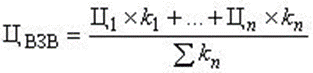 где: Ц1 - цена единицы лекарственного препарата без учета НДС и оптовой надбавки;k - количество закупленных лекарственных препаратов в эквивалентных лекарственных формах и дозировках.в) Референтная цена, рассчитанная автоматически в единой государственной информационной системе в сфере здравоохранения (до 1 июля 2018 года не применяется)За цену единицы планируемого к закупке лекарственного препарата заказчиком принимается минимальное значение цены по Тарифному методу  Инсулин гларгин раствор для подкожного введения, 300 ЕД/мл, 1,5мл (штука)( Метод сопоставимых рыночных цен): 851,75 руб.Расчет НМЦК осуществляется по формуле: 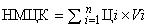 где:n - количество поставляемых лекарственных препаратов;
Цi - цена единицы планируемого к закупке i-го лекарственного препарата с учетом налога на добавленную стоимость (далее - НДС) и оптовой надбавки, Vi - объем поставки i-го лекарственного препарата* - НДС пп.4 ч.2 статьи 164 Налогового кодекса РФ 	**- Оптовая надбавка устанавливается только для лекарственных препаратов, включенных в перечень жизненно необходимых и важнейших лекарственных препаратов (далее – ЖНВЛП) (Приказ Региональной энергетической комиссии Вологодской области от 24.06.2015 N 216 "Об установлении на территории Вологодской области предельных размеров оптовых надбавок и предельных размеров розничных надбавок к фактическим отпускным ценам, установленным производителями лекарственных препаратов, на лекарственные препараты, включенные в перечень жизненно необходимых и важнейших лекарственных препаратов")     Дата подготовки обоснования НМЦК:  24.08.2018 г.    Работник контрактной службы/контрактный управляющий:УТВЕРЖДАЮ:			
Начальник Департамента здравоохранения Вологодскойобласти_________________И.Н. Маклаков«____» ________________2018г. УТВЕРЖДАЮ:Председатель Комитета 
государственного заказа 
Вологодской области__________________ А.А. Торопов «____» _________________2018г. Номер разделаНаименование разделаI.Информационная картаСведения о государственном заказчике, уполномоченном органеКраткое изложение условий государственного контрактаТребования к участникам закупкиПредоставление участникам электронного аукциона разъяснений положений документации об электронном аукционеТребования к содержанию и составу заявки на участие в электронном аукционеОбеспечение заявок на участие в электронном аукционеСведения о датах и времени окончания срока подачи и рассмотрения заявок на участие в электронном аукционе, дате проведения электронного аукционаОбеспечение исполнения государственного контрактаСведения о заключении государственного контрактаII.Техническое заданиеIII.Проект государственного контрактаIV.Обоснование начальной (максимальной) цены государственного контракта№ п/пНаименование пунктаСодержание пунктаИспользуемый способ определения поставщикаАукцион в электронной форме (далее - электронный аукцион)Адрес электронной площадки в информационно-телекоммуникационной сети «Интернет»РТС-тендер (http://www.rts-tender.ru)Сведения о государственном заказчике, уполномоченном органеСведения о государственном заказчике, уполномоченном органеСведения о государственном заказчике, уполномоченном органеГосударственный заказчик (далее – заказчик)ДЕПАРТАМЕНТ ЗДРАВООХРАНЕНИЯ ОБЛАСТИМесто нахождения, почтовый адрес, адрес электронной почты, номер контактного телефона заказчикаМесто нахождения: Российская Федерация, 160000, Вологодская обл, Вологда г, УЛ ПРЕДТЕЧЕНСКАЯ, ДОМ 19Почтовый адрес: Российская Федерация, 160000, Вологодская обл, Вологда г, УЛ ПРЕДТЕЧЕНСКАЯ, ДОМ 197-8172-230070Ответственное должностное лицо заказчикаОтветственное должностное лицо Бутаков Сергей Павлович, тел. 8 (8172) 23-00-70- доб. 1902;
Ответственный за организацию заключения контракта -
Маркова Ирина Витальевна, тел. 8 (8172) 23-00-71, доб. 1933Уполномоченный органКомитет государственного заказа Вологодской областиМесто нахождения, почтовый адрес, адрес электронной почты, номер контактного телефона уполномоченного органаРоссийская Федерация, 160009, Вологодская область, г. Вологда, ул. Мальцева, д. 52, тел. 8-8172-23-01-63, e-mail: kgz@gov35.ruОтветственное должностное лицо: Державина Наталья СергеевнаКраткое изложение условий государственного контракта (далее – контракт)Краткое изложение условий государственного контракта (далее – контракт)Краткое изложение условий государственного контракта (далее – контракт)Идентификационный код закупки182352501051935250100100231262120323 Наименование объекта закупки (предмет контракта)Поставка лекарственного препарата для медицинского применения ИНСУЛИН ГЛАРГИНОписание объекта закупкиУказаны в разделе II «Техническое задание» документации об электронном аукционеПоказатели, позволяющие определить соответствие закупаемых товаров установленным заказчиком требованиямУказаны в пункте 1 раздела II «Техническое задание» документации об электронном аукционеКоличество товара 6000 штСроки и условия поставки товараТовар поставляется в течение 14 дней со дня подписания контрактаЕдиновременная поставкаМесто доставки товараГП ВО «ГПТП «Фармация», по адресу: 160002, г. Вологда, ул. Лечебная, 30Начальная (максимальная) цена контракта, рублей6 268 080.00Валюта, используемая для формирования цены контракта и расчетов с поставщиками рубль РФИсточник финансирования заказаОбластной бюджетГосударственная программа «Развитие здравоохранения Вологодской области» на 2014-2020 годы. 
Подпрограмма №8 «Совершенствование системы лекарственного обеспечения, в том числе в амбулаторных условиях». 
Мероприятие 8.5. «Организация обеспечения отдельных категорий граждан лекарственными препаратами, медицинскими изделиями, а также специализированными продуктами лечебного питания для детей-инвалидов за счет средств федерального бюджета»Обоснование начальной (максимальной) цены контрактаУказано в разделе IV документации об открытом аукционе в электронной формеПорядок применения официального курса иностранной валюты к рублю Российской Федерации, установленного Центральным банком Российской Федерации и используемого при оплате контрактаНе применяетсяТребования к участникам закупкиТребования к участникам закупкиТребования к участникам закупкиТребования к участникам закупки в соответствии со статьей 31 Федерального закона №44-ФЗ от  5 апреля 2013 года «О контрактной системев сфере закупок товаров, работ, услуг для обеспечениягосударственных и муниципальных нужд» (далее – Федеральный закон)соответствие требованиям, установленным в соответствии с законодательством Российской Федерации к лицам, осуществляющим поставку товаров, являющихся объектом закупки;непроведение ликвидации участника закупки - юридического лица и отсутствие решения арбитражного суда о признании участника закупки - юридического лица или индивидуального предпринимателя несостоятельным (банкротом) и об открытии конкурсного производства;неприостановление деятельности участника закупки в порядке, установленном Кодексом Российской Федерации об административных правонарушениях, на дату подачи заявки на участие в закупке;отсутствие у участника закупки недоимки по налогам, сборам, задолженности по иным обязательным платежам в бюджеты бюджетной системы Российской Федерации (за исключением сумм, на которые предоставлены отсрочка, рассрочка, инвестиционный налоговый кредит в соответствии с законодательством Российской Федерации о налогах и сборах, которые реструктурированы в соответствии с законодательством Российской Федерации, по которым имеется вступившее в законную силу решение суда о признании обязанности заявителя по уплате этих сумм исполненной или которые признаны безнадежными к взысканию в соответствии с законодательством Российской Федерации о налогах и сборах) за прошедший календарный год, размер которых превышает двадцать пять процентов балансовой стоимости активов участника закупки, по данным бухгалтерской отчетности за последний отчетный период. Участник закупки считается соответствующим установленному требованию в случае, если им в установленном порядке подано заявление об обжаловании указанных недоимки, задолженности и решение по такому заявлению на дату рассмотрения заявки на участие в определении поставщика (подрядчика, исполнителя) не принято;отсутствие у участника закупки - физического лица либо у руководителя, членов коллегиального исполнительного органа, лица, исполняющего функции единоличного исполнительного органа, или главного бухгалтера юридического лица - участника закупки судимости за преступления в сфере экономики и (или) преступления, предусмотренные статьями 289, 290, 291, 291.1 Уголовного кодекса Российской Федерации (за исключением лиц, у которых такая судимость погашена или снята), а также неприменение в отношении указанных физических лиц наказания в виде лишения права занимать определенные должности или заниматься определенной деятельностью, которые связаны с поставкой товара, выполнением работы, оказанием услуги, являющихся объектом осуществляемой закупки, и административного наказания в виде дисквалификации;участник закупки - юридическое лицо, которое в течение двух лет до момента подачи заявки на участие в закупке не было привлечено к административной ответственности за совершение административного правонарушения, предусмотренного статьей 19.28 Кодекса Российской Федерации об административных правонарушениях; отсутствие между участником закупки и заказчиком конфликта интересов, под которым понимаются случаи, при которых руководитель заказчика, член комиссии по осуществлению закупок, руководитель контрактной службы заказчика, контрактный управляющий состоят в браке с физическими лицами, являющимися выгодоприобретателями, единоличным исполнительным органом хозяйственного общества (директором, генеральным директором, управляющим, президентом и другими), членами коллегиального исполнительного органа хозяйственного общества, руководителем (директором, генеральным директором) учреждения или унитарного предприятия либо иными органами управления юридических лиц - участников закупки, с физическими лицами, в том числе зарегистрированными в качестве индивидуального предпринимателя, - участниками закупки либо являются близкими родственниками (родственниками по прямой восходящей и нисходящей линии (родителями и детьми, дедушкой, бабушкой и внуками), полнородными и неполнородными (имеющими общих отца или мать) братьями и сестрами), усыновителями или усыновленными указанных физических лиц. Под выгодоприобретателями для целей понимаются физические лица, владеющие напрямую или косвенно (через юридическое лицо или через несколько юридических лиц) более чем десятью процентами голосующих акций хозяйственного общества либо долей, превышающей десять процентов в уставном капитале хозяйственного общества;отсутствие у участника закупки ограничений для участия в закупках установленных законодательством Российской Федерации.участник закупки не является офшорной компанией;требование об отсутствии в реестре недобросовестных поставщиков (подрядчиков, исполнителей) информации об участнике закупки, в том числе информации об учредителях, о членах коллегиального исполнительного органа, лице, исполняющем функции единоличного исполнительного органа участника закупки - юридического лица.Ограничение участия в определении поставщика, обоснование установления ограниченияУчастниками закупки могут быть только субъекты малого предпринимательства, социально ориентированные некоммерческие организации.Преимущества, предоставляемые участникам электронного аукциона, предоставляемые заказчикомНе установленыОграничения и условия допуска товаров, происходящих из иностранного государства или группы иностранных государствУстановлены ограничения и условия допуска происходящих из иностранных государств лекарственных препаратов, включенных в перечень жизненно необходимых и важнейших лекарственных препаратов в соответствии с
постановление Правительства Российской Федерации от 30 ноября 2015 года №1289.Установлены условия допуска товаров, происходящих из иностранных государств в соответствии с приказом Министерства экономического развития Российской Федерации от 25 марта 2014 года № 155.Предоставление участникам электронного аукциона разъяснений положений документации об электронном аукционеПредоставление участникам электронного аукциона разъяснений положений документации об электронном аукционеПредоставление участникам электронного аукциона разъяснений положений документации об электронном аукционеПорядок предоставления участникам электронного аукциона разъяснений положений документации об электронном аукционеЛюбой участник электронного аукциона, зарегистрированный в единой информационной системе и аккредитованный на электронной площадке,* вправе направить с использованием программно-аппаратных средств электронной площадки на адрес электронной площадки, указанной в настоящем разделе документации об электронном аукционе, запрос о даче разъяснений положений документации о таком аукционе. При этом участник такого аукциона вправе направить не более чем три запроса о даче разъяснений положений данной документации в отношении одного такого аукциона. В течение одного часа с момента поступления указанного запроса он направляется оператором электронной площадки заказчику (уполномоченному органу).В течение двух дней с даты поступления от оператора электронной площадки указанного запроса заказчик (уполномоченный орган) размещает в единой информационной системе разъяснения положений документации об электронном аукционе с указанием предмета запроса, но без указания участника такого аукциона, от которого поступил указанный запрос, при условии, что указанный запрос поступил заказчику (уполномоченному органу) не позднее чем за три дня до даты окончания срока подачи заявок на участие в таком аукционе.Дата начала предоставления разъяснений «11» октября 2018г.  Дата окончания предоставления разъяснений  «24» октября 2018г.  Требования к содержанию и составу заявки на участие в электронном аукционеТребования к содержанию и составу заявки на участие в электронном аукционеТребования к содержанию и составу заявки на участие в электронном аукционеПервая часть заявки на участие в электронном аукционе должна содержать:1) Согласие участника электронного аукциона на поставку товара на условиях, предусмотренных документацией об электронном аукционе и не подлежащих изменению по результатам проведения электронного аукциона (такое согласие дается с применением программно-аппаратных средств электронной площадки);2) Наименование страны происхождения товара 3) Конкретные показатели товара, соответствующие значениям, установленным в документации об электронном аукционе, и указание на товарный знак (при наличии). Информация, предусмотренная подпунктом 3, включается в заявку на участие в электронном аукционе в случае отсутствия в документации об электронном аукционе указания на товарный знак или в случае, если участник закупки предлагает товар, который обозначен товарным знаком, отличным от товарного знака, указанного в документации об электронном аукционе.Вторая часть заявки на участие в открытом аукционе в электронной форме должна содержать следующие документы и сведения:1) наименование, фирменное наименование (при наличии), место нахождения (для юридического лица), почтовый адрес участника такого аукциона, фамилия, имя, отчество (при наличии), паспортные данные, место жительства (для физического лица), номер контактного телефона, идентификационный номер налогоплательщика участника такого аукциона или в соответствии с законодательством соответствующего иностранного государства аналог идентификационного номера налогоплательщика участника аукциона (для иностранного лица), идентификационный номер налогоплательщика (при наличии) учредителей, членов коллегиального исполнительного органа, лица, исполняющего функции единоличного исполнительного органа участника аукциона;2) документы, подтверждающие соответствие участника электронного аукциона требованиям, установленным в соответствии с законодательством Российской Федерации к лицам, осуществляющим поставку товара, являющегося объектом закупки, или копии этих документов:  - Для участников закупки (поставщиков) -  лицензия на осуществление  фармацевтической деятельности, включая оптовую торговлю лекарственными средствами (препаратами) для медицинского применения, хранение лекарственных средств (препаратов) для медицинского применения, перевозку лекарственных средств (препаратов) для медицинского применения или- Для участников закупки (производителей) - лицензия на производство лекарственных средств включая следующие работы: производство, хранение и реализация стерильных лекарственных препаратов с указанием группы лекарственных препаратов. Препараты, не требующие специального выделения в отдельное производство, с указанием конкретной лекарственной формы (раствор для инъекций);3) декларация о соответствии участника аукциона требованиям, установленным пунктами 3-7.1, 9 части 1 статьи 31 Федерального закона от 05.04.2013 № 44-ФЗ «О контрактной системе в сфере закупок товаров, работ, услуг для обеспечения государственных и муниципальных нужд» (далее - Федеральный закон) (указанная декларация предоставляется с использованием программно-аппаратных средств электронной площадки);4) копии документов, подтверждающих соответствие товара требованиям, установленным в соответствии с законодательством Российской Федерации – регистрационное удостоверение лекарственного препарата (средства), являющегося объектом закупки;5) решение об одобрении или о совершении крупной сделки либо копия данного решения в случае, если требование о необходимости наличия данного решения для совершения крупной сделки установлено федеральными законами и иными нормативными правовыми актами Российской Федерации и (или) учредительными документами юридического лица и для участника такого аукциона заключаемый контракт или предоставление обеспечения заявки на участие в таком аукционе, обеспечения исполнения контракта является крупной сделкой;6) документы, предусмотренные нормативными правовыми актами, принятыми в соответствии со статьей 14 Федерального закона, в случае закупки товаров, работ, услуг, на которые распространяется действие указанных нормативных правовых актов, или копии таких документов* - сертификат о происхождении товара, выдаваемый уполномоченным органом (организацией) государства-члена Евразийского экономического союза по форме, установленной правилами определения страны происхождения товаров в Содружестве Независимых Государств от 20 ноября 2009 г., и в соответствии с критериями определения страны происхождения товаров, предусмотренными указанными Правилами. *При отсутствии в заявке на участие в электронном аукционе документов, предусмотренных настоящим пунктом, или копий таких документов эта заявка приравнивается к заявке, в которой содержится предложение о поставке товаров, происходящих из иностранного государства или группы иностранных государств, работ, услуг, соответственно выполняемых, оказываемых иностранными лицами.7) декларация о принадлежности участника такого аукциона к субъектам малого предпринимательства или социально ориентированным некоммерческим организациям (указанная декларация предоставляется с использованием программно-аппаратных средств электронной площадки).Инструкция по заполнению заявки на участие в электронном аукционе1. Подача заявок на участие в электронном аукционе осуществляется только лицами, зарегистрированными в единой информационной системе и аккредитованными на электронной площадке*, в любое время с момента размещения извещения о его проведении до предусмотренных документацией об электронном аукционе даты и времени окончания срока подачи заявок на участие в таком аукционе.2. Заявка на участие в электронном аукционе направляется участником такого аукциона оператору электронной площадки в форме двух электронных документов, содержащих первую и вторую части заявки на участие в электронном аукционе. Указанные электронные документы подаются одновременно.3. Участник электронного аукциона вправе подать только одну заявку на участие в таком аукционе в отношении каждого объекта закупки.4.Заявка на участие в электронном аукционе должна быть написана на русском языке.5. Заполнение заявки осуществляется в соответствии с порядком, определенным регламентом функционирования электронной площадки.6. Первая часть заявки на участие в электронном аукционе должна содержать все показатели товара, установленные в пункте 1 раздела II документации об электронном аукционе, и их значения, которые указываются следующим образом:- в случае, если в документации об электронном аукционе установлены значения показателей, которые не могут изменяться, значения таких показателей указываются в заявке на участие в аукционе без изменений;- в случае, если в документации об электронном аукционе установлены максимальные и (или) минимальные значения показателей, заявка на участие в аукционе должна содержать конкретные значения таких показателей.7. При заполнении заявки участнику закупки следует использовать общепринятые обозначения и наименования; избегать формулировок, допускающих неоднозначное толкование.Обеспечение заявок на участие в электронном аукционеОбеспечение заявок на участие в электронном аукционеОбеспечение заявок на участие в электронном аукционеРазмер обеспечения заявок на участие в электронном аукционе 
1% начальной (максимальной) цены контрактаПорядок внесения денежных средств в качестве обеспечения заявок на участие в закупке, а также условия банковской гарантии (если такой способ обеспечения заявок применим в соответствии с Федеральным законом)Денежные средства, предназначенные для обеспечения заявок, вносятся участниками закупок на специальные счета, открытые ими в банках, перечень которых устанавливается Правительством Российской Федерации в порядке, установленном статьей 44 Федерального закона.Блокирование денежных средств производится банком в течение одного часа с момента получения от оператора электронной площадки информации об участнике и размере денежных средств, необходимом для обеспечения заявки, направляемой оператором электронной площадки в течение одного часа с даты и времени окончания срока подачи заявок на участие в электронном аукционе.В соответствии с ч. 52 ст. 112 Федерального закона по 30 июня 2019 года включительно обеспечение заявок на участие в электронном аукционе может предоставляться участником закупки только путем внесения денежных средств.  Сведения о датах и времени окончания срока подачи и рассмотрения заявок на участие в электронном аукционе, дате проведения электронного аукционаСведения о датах и времени окончания срока подачи и рассмотрения заявок на участие в электронном аукционе, дате проведения электронного аукционаСведения о датах и времени окончания срока подачи и рассмотрения заявок на участие в электронном аукционе, дате проведения электронного аукционаДата и время окончания срока подачи заявок на участие в электронном аукционе26.10.2018г. до 08:00ч.Дата окончания срока рассмотрения заявок на участие в электронном аукционе30.10.2018г. Дата проведения электронного аукциона02.11.2018г. Обеспечение исполнения контрактаОбеспечение исполнения контрактаОбеспечение исполнения контрактаРазмер обеспечения исполнения контракта25% начальной (максимальной) цены контрактаПорядок предоставления обеспечения исполнения контрактаОбеспечение исполнения контракта предоставляется одновременно с проектом контракта, подписанным усиленной электронной подписью лица, имеющего право действовать от имени победителя электронного аукционаТребования к обеспечению исполнения контракта1. Исполнение контракта может обеспечиваться предоставлением банковской гарантии, выданной банком и соответствующей требованиям статьи 45 Федерального закона от 05.04.2013 N 44-ФЗ "О контрактной системе в сфере закупок товаров, работ, услуг для обеспечения государственных и муниципальных нужд" (далее – Федеральный закон), или внесением денежных средств на указанный заказчиком счет, на котором в соответствии с законодательством Российской Федерации учитываются операции со средствами, поступающими заказчику.Способ обеспечения исполнения контракта определяется участником закупки, с которым заключается контракт, самостоятельно.Срок действия банковской гарантии должен превышать срок действия контракта не менее чем на один месяц.2. В случае, если предложенная в заявке участника закупки цена снижена на двадцать пять и более процентов по отношению к начальной (максимальной) цене контракта, участник закупки, с которым заключается контракт, предоставляет обеспечение исполнения контракта с учетом положений статьи 37 Федерального закона.3. В случае, если участником закупки, с которым заключается контракт, является казенное учреждение, требования об обеспечении исполнения контракта к такому участнику не применяются.В банковскую гарантию включается условие о праве заказчика на бесспорное списание денежных средств со счета гаранта, если гарантом в срок не более чем пять рабочих дней не исполнено требование заказчика об уплате денежной суммы по банковской гарантии, направленное до окончания срока действия банковской гарантии.Платежные реквизиты для перечисления денежныхсредств для обеспечения исполнения контрактар/счет 40302810200094000097 в Отделение Вологда г. Вологда БИК 041909001 ИНН 3525010519 КПП 352501001 Департамент финансов Вологодской области (Департамент здравоохранения Вологодской области л.с. 008.30.008.1)Назначение платежа: (008-0000-0000000-000-000 Т.С. 04.00.00) (обеспечение исполнения контракта) Лицевой счет № 008.30.008.1Сведения о заключении контрактаСведения о заключении контрактаСведения о заключении контрактаИнформация о контрактной службе, контрактном управляющем, ответственных за заключение контрактаОтветственное должностное лицо Бутаков Сергей Павлович, тел. 8 (8172) 23-00-70- доб. 1902;
Ответственный за организацию заключения контракта -
Маркова Ирина Витальевна, тел. 8 (8172) 23-00-71, доб. 1933
Срок, в течение которого победитель электронного аукциона или иной участник, с которым заключается контракт при уклонении победителя электронного аукциона от заключения контракта, должен подписать контрактВ течение пяти дней с даты размещения заказчиком в единой информационной системе проекта контрактаУсловия признания победителя электронного аукциона или иного участника электронного аукциона уклонившимся от заключения контрактаа)  Победитель электронного аукциона (за исключением победителя, предусмотренного частью 14 статьи 83.2 Федерального закона) признается заказчиком уклонившимся от заключения контракта в случае, если в сроки, предусмотренные документацией об электронном аукционе, он не направил заказчику проект контракта, подписанный лицом, имеющим право действовать от имени такого победителя, или не направил протокол разногласий, предусмотренный частью 4 статьи 83.2., или не исполнил требования, предусмотренные статьей 37 Федерального закона (в случае снижения при проведении электронного аукциона цены контракта на двадцать пять процентов и более от начальной (максимальной) цены контракта).б) В случае непредоставления участником закупки, с которым заключается контракт, обеспечения исполнения контракта в срок, установленный для заключения контракта, такой участник считается уклонившимся от заключения контрактаВозможность Заказчика увеличить количество товара при заключении контрактаПри заключении контракта заказчик по согласованию с участником закупки, с которым в соответствии с настоящим Федеральным законом заключается контракт, вправе увеличить количество поставляемого товара на сумму, не превышающую разницы между ценой контракта, предложенной таким участником, и начальной (максимальной) ценой контракта (ценой лота), если это право заказчика предусмотрено документацией о закупке. При этом цена единицы товара не должна превышать цену единицы товара, определяемую как частное от деления цены контракта, предложенной участником аукциона, с которым заключается контракт, на количество товара, указанное в извещении о проведении закупки.Возможность заказчика изменить условия контрактаИзменение условий контракта при его исполнении допускается по соглашению сторон в следующих случаях:- при снижении цены контракта без изменения предусмотренных контрактом количества товара, качества поставляемого товара и иных условий контракта;-если по предложению заказчика увеличивается предусмотренное контрактом количество товара не более чем на десять процентов или уменьшается предусмотренное контрактом количество поставляемого товара не более чем на десять процентов. При этом по соглашению сторон допускается изменение с учетом положений бюджетного законодательства Российской Федерации цены контракта пропорционально дополнительному количеству товара, исходя из установленной в контракте цены единицы товара, но не более чем на десять процентов цены контракта. При уменьшении предусмотренных контрактом количества товара стороны контракта обязаны уменьшить цену контракта, исходя из цены единицы товара. Цена единицы дополнительно поставляемого товара или цена единицы товара при уменьшении предусмотренного контрактом количества поставляемого товара должна определяться как частное от деления первоначальной цены контракта на предусмотренное в контракте количество такого товара.Информация о возможности одностороннего отказа от исполнения контракта ч. 8 – 25 ст. 95 Федерального законаЗаказчик вправе принять решение об одностороннем отказе от исполнения контракта по основаниям, предусмотренным Гражданским кодексом Российской Федерации для одностороннего отказа от исполнения отдельных видов обязательств№ п/пНаименование показателя закупкиЗначения показателейЗначения показателейЗначения показателей№ п/пНаименование показателя закупкиЗначения показателей, которые не могут изменятьсяЗначения показателей, которые изменяютсяЗначения показателей, которые изменяются№ п/пНаименование показателя закупкиЗначения показателей, которые не могут изменятьсяМинимальные значения Максимальные значения1.Международное непатентованное наименование или группировочное (химическое) наименованиеИнсулин гларгин--1.1Лекарственная формараствор для  подкожного введения--1.2Дозировка300 МЕ/мл1.3Форма выпуска*шприц-ручка и/или картридж (с устройством для введения - автоинъектор инсулина)шприц-ручка и/или картридж (с устройством для введения - автоинъектор инсулина)1.4Количество (штук)6000Приложения к Контракту:Приложения к Контракту:Приложения к Контракту:Приложение N 1-Спецификация;Спецификация;Приложение N 2-Технические характеристики;Технические характеристики;Приложение N 3-Акт приема-передачи Товара;Акт приема-передачи Товара;Приложение N 4-Акт сверки расчетов.Акт сверки расчетов.ЗАКАЗЧИКПОСТАВЩИКДепартамент здравоохранения Вологодской области160000, г. Вологда, ул. Предтеченская, д.19Департамент финансов области (департамент здравоохранения области, л.с. 008.11.001.1) отделение Вологда, г. Вологдар/сч 40201810600000000012БИК 041909001ИНН 3525010519 КПП 352501001Тел. (817-2) 23-00-70, доб. 1910Факс(817-2) 23-00-70, доб. 6218п/пНаименование Товара в соответствии с единым справочником-каталогом лекарственных препаратов (далее - ЕСКЛП) <45>Наименование Товара в соответствии с единым справочником-каталогом лекарственных препаратов (далее - ЕСКЛП) <45>Торговое наименование, форма выпуска в соответствии с регистрационным удостоверением лекарственного препаратаЛекарственная форма в соответствии с ЕСКЛПДозировка в соответствии с ЕСКЛПЕдиница измерения Товара в соответствии с ЕСКЛПЦена за единицу измерения Товара, в том числеЦена за единицу измерения Товара, в том числеЦена за единицу измерения Товара, в том числеКоличество в единицах измерения ТовараСтоимость, в том числеСтоимость, в том числеСтоимость, в том числеп/пмеждународное непатентованное или химическое или группировочное наименованиеторговое наименованиеТорговое наименование, форма выпуска в соответствии с регистрационным удостоверением лекарственного препаратаЛекарственная форма в соответствии с ЕСКЛПДозировка в соответствии с ЕСКЛПЕдиница измерения Товара в соответствии с ЕСКЛПбез НДСразмер НДС (если облагается НДС)итогоКоличество в единицах измерения Товарабез НДСразмер НДС (если облагается НДС)итого12345678910111213141.2.3.NПараметрПараметрПараметрТребуемое значениеТребуемое значениеТребуемое значение1.Международное непатентованное наименованиеМеждународное непатентованное наименованиеМеждународное непатентованное наименование2.Торговое наименованиеТорговое наименованиеТорговое наименование3.Наименование держателя или владельца регистрационного удостоверения лекарственного препарата, наименование производителя лекарственного препаратаНаименование держателя или владельца регистрационного удостоверения лекарственного препарата, наименование производителя лекарственного препаратаНаименование держателя или владельца регистрационного удостоверения лекарственного препарата, наименование производителя лекарственного препарата4.Номер регистрационного удостоверения лекарственного препаратаНомер регистрационного удостоверения лекарственного препаратаНомер регистрационного удостоверения лекарственного препарата5.Код в соответствии с Общероссийским классификатором продукции по видам экономической деятельностиКод в соответствии с Общероссийским классификатором продукции по видам экономической деятельностиКод в соответствии с Общероссийским классификатором продукции по видам экономической деятельности6.Единица измерения ТовараЕдиница измерения ТовараЕдиница измерения Товара7.Количество Товара в единицах измеренияКоличество Товара в единицах измеренияКоличество Товара в единицах измерения8.Информация о Товаре:Информация о Товаре:Информация о Товаре:Информация о Товаре:Информация о Товаре:Информация о Товаре:8.1.Товар, произведенный на территории государств - членов Евразийского экономического союза:Товар, произведенный на территории государств - членов Евразийского экономического союза:Товар, произведенный на территории государств - членов Евразийского экономического союза:Товар, произведенный на территории государств - членов Евразийского экономического союза:Товар, произведенный на территории государств - членов Евразийского экономического союза:Товар, произведенный на территории государств - членов Евразийского экономического союза:Торговое наименование лекарственного препаратаТорговое наименование лекарственного препаратаЛекарственная форма, дозировка лекарственного препарата, количество лекарственных форм во вторичной (потребительской) упаковкеНаименование страны происхождения Товара (с указанием данных документа, подтверждающего страну происхождения товара - при наличии)Наименование страны происхождения Товара (с указанием данных документа, подтверждающего страну происхождения товара - при наличии)Единица измеренияКоличество в единицах измерения1.1.2.2.Итого:Итого:Итого:Итого:Итого:Итого:8.2.Товар иностранного происхождения:Товар иностранного происхождения:Товар иностранного происхождения:Товар иностранного происхождения:Товар иностранного происхождения:Товар иностранного происхождения:Торговое наименование лекарственного препаратаТорговое наименование лекарственного препаратаЛекарственная форма, дозировка лекарственного препарата, количество лекарственных форм во вторичной (потребительской) упаковкеНаименование страны происхождения ТовараНаименование страны происхождения ТовараЕдиница измеренияКоличество в единицах измерения1.1.2.2.Итого:Итого:Итого:Итого:Итого:Итого:Примечание:в случае применения ограничений, предусмотренных постановлением Правительства Российской Федерации от 30.11.2015 N 1289 "Об ограничениях и условиях допуска происходящих из иностранных государств лекарственных препаратов, включенных в перечень жизненно необходимых и важнейших лекарственных препаратов, для целей осуществления закупок для обеспечения государственных и муниципальных нужд", при заключении и исполнении контракта не допускается замена лекарственного препарата конкретного производителя или страны его происхождения, указанных в заявке, содержащей предложение о поставке лекарственного препарата;в случае применения условий допуска, предусмотренных подпунктом "г" пункта 8 приказа Министерства экономического развития Российской Федерации от 25 марта 2014 г. N 155 "Об условиях допуска товаров, происходящих из иностранных государств, для целей осуществления закупок товаров, работ, услуг для обеспечения государственных и муниципальных нужд" P821 не допускается замена страны происхождения данных товаров, указанных в заявке, за исключением случая, когда в результате такой замены страной происхождения товаров будет являться государство - член Евразийского экономического союза.Примечание:в случае применения ограничений, предусмотренных постановлением Правительства Российской Федерации от 30.11.2015 N 1289 "Об ограничениях и условиях допуска происходящих из иностранных государств лекарственных препаратов, включенных в перечень жизненно необходимых и важнейших лекарственных препаратов, для целей осуществления закупок для обеспечения государственных и муниципальных нужд", при заключении и исполнении контракта не допускается замена лекарственного препарата конкретного производителя или страны его происхождения, указанных в заявке, содержащей предложение о поставке лекарственного препарата;в случае применения условий допуска, предусмотренных подпунктом "г" пункта 8 приказа Министерства экономического развития Российской Федерации от 25 марта 2014 г. N 155 "Об условиях допуска товаров, происходящих из иностранных государств, для целей осуществления закупок товаров, работ, услуг для обеспечения государственных и муниципальных нужд" P821 не допускается замена страны происхождения данных товаров, указанных в заявке, за исключением случая, когда в результате такой замены страной происхождения товаров будет являться государство - член Евразийского экономического союза.Примечание:в случае применения ограничений, предусмотренных постановлением Правительства Российской Федерации от 30.11.2015 N 1289 "Об ограничениях и условиях допуска происходящих из иностранных государств лекарственных препаратов, включенных в перечень жизненно необходимых и важнейших лекарственных препаратов, для целей осуществления закупок для обеспечения государственных и муниципальных нужд", при заключении и исполнении контракта не допускается замена лекарственного препарата конкретного производителя или страны его происхождения, указанных в заявке, содержащей предложение о поставке лекарственного препарата;в случае применения условий допуска, предусмотренных подпунктом "г" пункта 8 приказа Министерства экономического развития Российской Федерации от 25 марта 2014 г. N 155 "Об условиях допуска товаров, происходящих из иностранных государств, для целей осуществления закупок товаров, работ, услуг для обеспечения государственных и муниципальных нужд" P821 не допускается замена страны происхождения данных товаров, указанных в заявке, за исключением случая, когда в результате такой замены страной происхождения товаров будет являться государство - член Евразийского экономического союза.Примечание:в случае применения ограничений, предусмотренных постановлением Правительства Российской Федерации от 30.11.2015 N 1289 "Об ограничениях и условиях допуска происходящих из иностранных государств лекарственных препаратов, включенных в перечень жизненно необходимых и важнейших лекарственных препаратов, для целей осуществления закупок для обеспечения государственных и муниципальных нужд", при заключении и исполнении контракта не допускается замена лекарственного препарата конкретного производителя или страны его происхождения, указанных в заявке, содержащей предложение о поставке лекарственного препарата;в случае применения условий допуска, предусмотренных подпунктом "г" пункта 8 приказа Министерства экономического развития Российской Федерации от 25 марта 2014 г. N 155 "Об условиях допуска товаров, происходящих из иностранных государств, для целей осуществления закупок товаров, работ, услуг для обеспечения государственных и муниципальных нужд" P821 не допускается замена страны происхождения данных товаров, указанных в заявке, за исключением случая, когда в результате такой замены страной происхождения товаров будет являться государство - член Евразийского экономического союза.Примечание:в случае применения ограничений, предусмотренных постановлением Правительства Российской Федерации от 30.11.2015 N 1289 "Об ограничениях и условиях допуска происходящих из иностранных государств лекарственных препаратов, включенных в перечень жизненно необходимых и важнейших лекарственных препаратов, для целей осуществления закупок для обеспечения государственных и муниципальных нужд", при заключении и исполнении контракта не допускается замена лекарственного препарата конкретного производителя или страны его происхождения, указанных в заявке, содержащей предложение о поставке лекарственного препарата;в случае применения условий допуска, предусмотренных подпунктом "г" пункта 8 приказа Министерства экономического развития Российской Федерации от 25 марта 2014 г. N 155 "Об условиях допуска товаров, происходящих из иностранных государств, для целей осуществления закупок товаров, работ, услуг для обеспечения государственных и муниципальных нужд" P821 не допускается замена страны происхождения данных товаров, указанных в заявке, за исключением случая, когда в результате такой замены страной происхождения товаров будет являться государство - член Евразийского экономического союза.Примечание:в случае применения ограничений, предусмотренных постановлением Правительства Российской Федерации от 30.11.2015 N 1289 "Об ограничениях и условиях допуска происходящих из иностранных государств лекарственных препаратов, включенных в перечень жизненно необходимых и важнейших лекарственных препаратов, для целей осуществления закупок для обеспечения государственных и муниципальных нужд", при заключении и исполнении контракта не допускается замена лекарственного препарата конкретного производителя или страны его происхождения, указанных в заявке, содержащей предложение о поставке лекарственного препарата;в случае применения условий допуска, предусмотренных подпунктом "г" пункта 8 приказа Министерства экономического развития Российской Федерации от 25 марта 2014 г. N 155 "Об условиях допуска товаров, происходящих из иностранных государств, для целей осуществления закупок товаров, работ, услуг для обеспечения государственных и муниципальных нужд" P821 не допускается замена страны происхождения данных товаров, указанных в заявке, за исключением случая, когда в результате такой замены страной происхождения товаров будет являться государство - член Евразийского экономического союза.Примечание:в случае применения ограничений, предусмотренных постановлением Правительства Российской Федерации от 30.11.2015 N 1289 "Об ограничениях и условиях допуска происходящих из иностранных государств лекарственных препаратов, включенных в перечень жизненно необходимых и важнейших лекарственных препаратов, для целей осуществления закупок для обеспечения государственных и муниципальных нужд", при заключении и исполнении контракта не допускается замена лекарственного препарата конкретного производителя или страны его происхождения, указанных в заявке, содержащей предложение о поставке лекарственного препарата;в случае применения условий допуска, предусмотренных подпунктом "г" пункта 8 приказа Министерства экономического развития Российской Федерации от 25 марта 2014 г. N 155 "Об условиях допуска товаров, происходящих из иностранных государств, для целей осуществления закупок товаров, работ, услуг для обеспечения государственных и муниципальных нужд" P821 не допускается замена страны происхождения данных товаров, указанных в заявке, за исключением случая, когда в результате такой замены страной происхождения товаров будет являться государство - член Евразийского экономического союза.9.Наименование страны происхождения ТовараНаименование страны происхождения ТовараНаименование страны происхождения Товара10.Остаточный срок годностиОстаточный срок годностиОстаточный срок годностиНаименование ЗаказчикаНаименование ЗаказчикаНаименование ПоставщикаНаименование ПоставщикаN платежных порученийСумма, руб.N акта, датаСумма, руб.Итого:№ п/пМННОписание объекта закупки с указанием лекарственной формы и дозировкиЕд.измеренияПоставщик №1(без НДС и оптовой надбавки), руб.Поставщик №2(без НДС и оптовой надбавки), руб.Поставщик №3(без НДС и оптовой надбавки), руб.Среднерыночная цена за упаковку, руб.Среднее квадратичное отклонениеКоэффициент   вариации   (%)Цена за единицу лекарственного препарата    (штука), руб.2 Инсулин гларгин раствор для подкожного введения, 300 ЕД/мл, 1,5мл, -картридж в  шприц-ручке №3штука2558,332549,072558,332555,245,350,21851,75№ п/пТорговое наименованиеФорма выпускаИнформация о владельце регистрационного удостоверения/ производителе/упаковщике/ выпускающем контроле,страна№ РУдата регистрации цены (номер решения)Зарегистрированная предельная цена за упаковку без НДС и оптовой надбавки, руб.Кол-во лекарственных форм во вторичной упаковкеРасчетная предельная ценаза единицу товара (штука),руб.1Инсулин гларгин/Туджео СолоСтарраствор для подкожного введения, 300 ЕД/мл, 1,5мл, -картриджи в  шприц-ручке №5Санофи-Авентис Дойчланд ГмбX - Германия;Пр.,Перв.Уп.-Санофи-Авентис Дойчланд ГмбX - Германия;Втор.Уп.,Вып.к.-Санофи-Авентис Восток ЗАО - Россия.ЛП-00365304.08.2016 (20-4-4019338-изм)4263,885852,782Инсулин гларгин/Туджео СолоСтарраствор для подкожного введения, 300 ЕД/мл, 1,5мл, -картриджи в  шприц-ручке №5Санофи-Авентис Дойчланд ГмбX - ГерманияЛП-00365321.07.2016 (599/20-16)4263,885852,78Цена за единицу товара (штука) без НДС и оптовой надбавки, принятая заказчиком из Государственного реестра предельных отпускных цен на лекарственные препараты, руб.Обоснование: принята минимальная цена  Цена за единицу товара (штука) без НДС и оптовой надбавки, принятая заказчиком из Государственного реестра предельных отпускных цен на лекарственные препараты, руб.Обоснование: принята минимальная цена  Цена за единицу товара (штука) без НДС и оптовой надбавки, принятая заказчиком из Государственного реестра предельных отпускных цен на лекарственные препараты, руб.Обоснование: принята минимальная цена  Цена за единицу товара (штука) без НДС и оптовой надбавки, принятая заказчиком из Государственного реестра предельных отпускных цен на лекарственные препараты, руб.Обоснование: принята минимальная цена  Цена за единицу товара (штука) без НДС и оптовой надбавки, принятая заказчиком из Государственного реестра предельных отпускных цен на лекарственные препараты, руб.Обоснование: принята минимальная цена  Цена за единицу товара (штука) без НДС и оптовой надбавки, принятая заказчиком из Государственного реестра предельных отпускных цен на лекарственные препараты, руб.Обоснование: принята минимальная цена  Цена за единицу товара (штука) без НДС и оптовой надбавки, принятая заказчиком из Государственного реестра предельных отпускных цен на лекарственные препараты, руб.Обоснование: принята минимальная цена  Цена за единицу товара (штука) без НДС и оптовой надбавки, принятая заказчиком из Государственного реестра предельных отпускных цен на лекарственные препараты, руб.Обоснование: принята минимальная цена  852,78№ п/пМеждународное непатентованное наименованиеНомер сведений о контракте (реестровой записи) и дата заключения контракта, ссылка на страницу в сети ИнтернетРасчет средневзвешенной ценыРасчет средневзвешенной ценыРасчет средневзвешенной ценыЦена за единицу, руб.(штука)№ п/пМеждународное непатентованное наименованиеНомер сведений о контракте (реестровой записи) и дата заключения контракта, ссылка на страницу в сети ИнтернетКоличество закупленных лекарственных препаратов в эквивалентных лекарственных формах и дозировках, K (штуки)Цена лекарственного препарата без учета НДС и оптовой надбавки, руб. (упаковка)Ц1Цена за штукуСредневзвешенная  цена, руб. (штука) ЦвзвЦена за единицу, руб.(штука)1Инсулин гларгинФ.2017.544997 от 20.12.2017 http://zakupki.gov.ru/epz/contract/contractCard/common-info.html?reestrNumber=2352501051917000338226172558,33852,78852,78852,782Инсулин гларгинФ.2018.72757 от 13.03.2018 http://zakupki.gov.ru/epz/contract/contractCard/common-info.html?reestrNumber=2352501051918000017150004 263,88852,78852,78852,78№ п/пМеждународное непатентованное наименование(МНН)Описание объекта закупки с указанием лекарственной формы и дозировкиЕд.измеренияМинимальное значение цены единицы лекарственного препарата,руб.Налог на добавленную стоимость(НДС)*Оптовая надбавка**Цена единицы планируемого к закупке лекарственного препарата с учетом НДС и оптовой надбавки, руб.(Ц)Объем поставки лекарственного препарата(V)НМЦК,руб.2Инсулин гларгинраствор для подкожного введения, 300 ЕД/мл штука851,7510%11.5%1044,6860006 268 080,00Итого:Итого:Итого:Итого:Итого:Итого:Итого:Итого:Итого:6 268 080,00Главный консультантБобровская Анна Александровна(должность)(фамилия, имя, отчество)